ISTITUTO DI ISTRUZIONE SECONDARIA SUPERIOREI.P.S.S.E.O.A. – I.P.S.S. “S. DE LILLA”SEDE I.P.S.S.E.O.A. Via L. Sturzo n.c. – 70044 Polignano a Mare (BA) – tel./fax 080 4241677SEDE I.P.S.S. “DE LILLA” Via Pantaleo, 1 – 70014 Conversano (BA) – tel./fax 080-4955408Codice Meccanografico BAIS07300N- Codice Fiscale 93469320720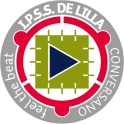 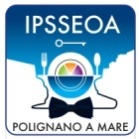 e-mail: BAIS07300N@istruzione.it PEC: BAIS07300N@pec.istruzione.itCodice Univoco: UFSLVQPIANO DIDATTICO PERSONALIZZATO(Secondo la Classificazione Internazionale del Funzionamento, della Disabilità e della Salute)Per allievi con Disturbi Specifici di Apprendimento (DSA Legge 170/2010)Per allievi con altri Bisogni Educativi Speciali (BES-Dir. Min. 27/12/2012; C.M. n. 8 del  6/03/2013)SEZIONE A Dati Anagrafici e Informazioni essenziali di presentazione dello/a studente/ssaSEZIONE BB.1 Descrizione delle abilità e dei comportamentiB.2 Altre caratteristiche del processo di apprendimentoSEZIONE B Descrizione delle abilità e dei comportamentiRientrano in questa sezione le tipologie di disturbo evolutivo specifico (non DSA) e le situazioni di svantaggio  socioeconomico, culturale e linguistico citate dalla c.m. n. 8 del 06/03/20130 L’elemento descritto dal criterio non mette in evidenza particolari problematicità1 L’elemento descritto dal criterio mette in evidenza problematicità  lievi o occasionali2 L’elemento descritto dal criterio mette in evidenza problematicità rilevanti o reiterate9 L’elemento descritto non solo non mette in evidenza problematicità, ma rappresenta un “punto di forza” dell’allievo, su cui fare leva nell’interventoSEZIONE C OSSERVAZIONE DI ULTERIORI ASPETTI SIGNIFICATIVIComune a tutti gli allievi con DSA e altri BESSEZIONE D Interventi educativi e didattici D.1: Strategie di personalizzazione/individualizzazioneD.2 Strategie di Personalizzazione/Individualizzazione su “Base ICF”In base alla programmazione curricolare di classe e alle informazioni sul funzionamento dell’allievo ottenute dalla lettura dei documenti e dalla compilazione del PDP, sin qui, ciascun docente disciplinare avrà cura di individuare una o due abilità/capacità  che riterrà opportuno provare a potenziare, sulla base delle priorità legate ai principi formativi della  materia. Dovrà quindi specificare le misure dispensative, gli strumenti compensativi e le strategie didattiche – funzionali al miglioramento delle  performance nelle attività e nella partecipazione - e indicare le  modalità di verifica e i criteri di valutazione ritenuti idonei (tutti aspetti che possono essere facilitatori/ostacoli per l’allievo nel contesto di apprendimento). Ciascun docente potrà quindi compilare una o più caselle, a seconda del numero di  abilità e/o capacità scelte, sulle quali lavorerà in modo mirato per il loro potenziamento o compensazione. Le misure dispensative andranno pensate in relazione agli elementi “barriera” all’apprendimento più che agli obiettivi dell’apprendimento.TAB. PROGETTAZIONE DIDATTICA INCLUSIVA “MODELLO ICF”ICF: 0 - nessun problema; 1 – problema lieve 2 – problema moderato 3  - problema severo 4 - problema completo Eventuali noteSEZIONE E  PATTO EDUCATIVO Il Consiglio di classePolignano a Mare,  novembre 2018La Dirigente Scolastica 
Prof.ssa Margherita MANGHISI
______________________________La famiglia________________________________________________________________SEZIONE F QUADRO RIASSUNTIVO DEGLI STRUMENTI COMPENSATIVI E DELLE MISURE DISPENSATIVE -  PARAMETRI E CRITERI PER LA VERIFICA/VALUTAZIONE ATTIVITÀ E PARTECIPAZIONECapitolo 1 APPRENDIMENTO E APPLICAZIONE DELLE CONOSCENZE Questo capitolo riguarda l’apprendimento, l’applicazione delle conoscenze acquisite, il pensare, il risolvere problemi e il prendere decisioni.Apprendimento di base (d130-d159)d130 CopiareImitare o mimare come una componente basilare dell’apprendere, come copiare un gesto, un suono o le lettere dell’alfabeto.d135 Ripetere Ripetere una sequenza di eventi o simboli come una componente basilare dell’apprendere, come contare per decine o esercitarsi nella recitazione di una poesia.d140 Imparare a leggere Sviluppare la capacità di leggere del materiale scritto (incluso il Braille) fluentemente e con accuratezza, come riconoscere caratteri e alfabeti, pronunciare le parole correttamente e comprendere parole e frasi.d145 Imparare a scrivere Sviluppare la capacità di produrre simboli che rappresentano suoni, parole o frasi in modo da comunicare un significato (inclusa la scrittura Braille), come usare correttamente l’ortografia e la grammatica.d150 Imparare a calcolare Sviluppare la capacità di usare i numeri ed eseguire operazioni matematiche semplici e complesse, come usare simboli matematici per l’addizione e la sottrazione e applicare a un problema l’operazione matematica corretta.d155 Acquisizione di abilità Sviluppare capacità basilari e complesse in insiemi integrati di azioni o compiti in modo da iniziare e portare a termine l’acquisizione di un’abilità, come utilizzare strumenti o giocare a giochi come gli scacchi Inclusioni: acquisire abilità basilari e complessed1550  Acquisizione di abilità basilariImparare azioni intenzionali elementari, come imparare a rispondere a un saluto agitando una mano, utilizzare semplici strumenti, come matite e utensili per mangiare.d1551 Acquisizione di abilità basilariimparare insiemi integrati di azioni in modo da seguire regole e coordinare i propri movimenti, come imparare a giocare a un gioco (calcio o scacchi) e a utilizzare un attrezzo per le costruzioni.Applicazione delle conoscenze (d160-d179)d160 Focalizzare l’attenzione Focalizzarsi intenzionalmente su stimoli specifici, come ignorare i rumori distraenti.d163 Pensiero Formulare e trattare idee, concetti e immagini, finalizzati a uno scopo oppure no, sia da soli che insieme ad altri, come nel creare un racconto, dimostrare un teorema, giocare con le idee, fare «brainstorming», meditare, ponderare, speculare o riflettere. Esclusioni: risoluzione di problemi (d175); prendere decisioni (d177)d166 Lettura Attività di performance coinvolte nella comprensione e nell’interpretazione del linguaggio scritto (ad esempio libri, istruzioni o giornali in testo o in Braille), con lo scopo di acquisire conoscenze generali o informazioni specifiche. Esclusione: imparare a leggere (d140)d170 Scrittura Utilizzare o produrre simboli o linguaggio per comunicare informazioni, come produrre una documentazione scritta di eventi o idee o scrivere una lettera. Esclusione: imparare a scrivere (d145)d172 Calcolo Compiere dei calcoli applicando principi matematici per risolvere dei problemi descritti verbalmente e presentare o esporre i risultati, come calcolare la somma di tre numeri o trovare il risultato della divisione di un numero per un altro. Esclusione: imparare a calcolare (d150)d175 Risoluzione di problemi Trovare soluzioni a problemi o situazioni identificando e analizzando le questioni, sviluppando opzioni e soluzioni, valutandone i potenziali effetti e mettendo in atto la soluzione prescelta, come nel risolvere una disputa fra due persone. Inclusioni: risoluzione di problemi semplici e complessi Esclusioni: pensiero (d163); prendere decisioni (d177)d1750 Risoluzioni di problemi semplicid1751 Risoluzioni di problemi complessid177 Prendere decisioni Effettuare una scelta tra più opzioni, metterla in atto e valutarne le conseguenze, come scegliere e acquistare un prodotto specifico, o decidere di intraprendere un compito tra vari altri che devono essere svolti. Esclusioni: pensiero (d163); risoluzione di problemi (d175)CAPITOLO 2 – COMPITI E RICHIESTE GENERALIQuesto capitolo riguarda gli aspetti generali dell’eseguire compiti singoli o articolati, organizzare la routine e affrontare lo stress. Questi item possono essere usati in congiunzione con compiti o azioni più specifici per identificare le caratteristiche sottostanti all’esecuzione dei compiti in circostanze diverse.d210 Intraprendere un compito singolo Compiere delle azioni semplici o complesse e coordinate, correlate alle componenti fisiche e mentali di un compito singolo, come iniziare un compito, organizzare il tempo, lo spazio e i materiali necessari, stabilirne i tempi di esecuzione ed eseguire, completare e sostenere un compito. Inclusioni: intraprendere un compito semplice o complesso; intraprendere un compito singolo autonomamente o in gruppo Esclusioni: acquisizione di abilità (d155); risoluzione di problemi (d175); prendere decisioni (d177); intraprendere compiti articolati (d220)d2100 Intraprendere un compito sempliced2101 Intraprendere un compito complessod2102 Intraprendere un compito singolo autonomamented2103 Intraprendere un compito singolo in gruppod220 Intraprendere compiti articolati Compiere delle azioni semplici o complesse e coordinate, come componenti di compiti articolati, integrati e complessi in sequenza o simultaneamente. Inclusioni: intraprendere compiti articolati; portare a termine compiti articolati; intraprendere compiti articolati autonomamente o in gruppo Esclusioni: acquisizione di abilità (d155); risoluzione di problemi (d175); prendere decisioni (d177); intraprendere un compito singolo (d210)d2200 Eseguire compiti articolatid2201 Completare compiti articolatid2202 Intraprendere compiti articolati autonomamented2203  Intraprendere compiti articolati in gruppod230 Eseguire la routine quotidiana Compiere delle azioni semplici o complesse e coordinate per pianificare, gestire e completare le attività richieste dai procedimenti o dalle incombenze quotidiane, come organizzare il proprio tempo e pianificare le diverse attività nel corso della giornata. Inclusioni: gestire e completare la routine quotidiana; gestire il proprio tempo e le proprie attività Esclusione: intraprendere compiti articolati (d220)D2303 Gestire il proprio tempo e le proprie attivitàd240 Gestire la tensione e altre richieste di tipo psicologico Eseguire azioni semplici o complesse e coordinate per gestire e controllare le richieste di tipo psicologico necessarie per eseguire compiti che comportano significative responsabilità, stress, distrazioni e crisi, come guidare un veicolo nel traffico intenso o occuparsi di molti bambini. Inclusioni: gestire le responsabilità; gestire lo stress e le crisi.d2400 Gestire le responsabilitàd2401 Gestire lo stressd2402 Gestire le crisiCAPITOLO 3 – COMUNICAZIONEQuesto capitolo riguarda le caratteristiche generali e specifiche della comunicazione attraverso il linguaggio, i segni e i simboli, inclusi la ricezione e la produzione di messaggi, portare avanti una conversazione e usare strumenti e tecniche di comunicazione.Comunicare - ricevere (d310-d329)d310 Comunicare con - ricevere - messaggi verbali Comprendere i significati letterali e impliciti dei messaggi nel linguaggio parlato, come comprendere che un’affermazione sostiene un fatto o è un’espressione idiomatica.d315 Comunicare con - ricevere - messaggi non verbali Comprendere i significati letterali e impliciti di messaggi comunicati tramite gesti, simboli e disegni, come capire che un bambino è stanco quando si stropiccia gli occhi o che il suono di una sirena significa che è in atto un incendio. Inclusioni: comunicare con - ricevere - linguaggio corporeo, segni e simboli comuni, disegni e fotografied3152 Comunicare con – ricevere – disegni e fotografied325 Comunicare con - ricevere - messaggi scritti Comprendere il significato letterale e implicito di messaggi che vengono comunicati tramite il linguaggio scritto (incluso il Braille), come seguire gli eventi politici sui quotidiani o comprendere le intenzioni dei testi sacri.d330 Parlare Produrre parole, frasi e brani più lunghi all’interno di messaggi verbali con significato letterale e implicito, come esporre un fatto o raccontare una storia attraverso il linguaggio verbale.d335 Produrre messaggi non verbali Usare segni, simboli e disegni per comunicare significati, come scuotere la testa per indicare disaccordo o disegnare un’immagine o un grafico per comunicare un fatto o un’idea complessa. Inclusioni: produrre gesti con il corpo, segni, simboli, disegni e fotografied3352 produrre messaggi non verbalid345 Scrivere messaggi Produrre il significato letterale e implicito di messaggi che vengono comunicati tramite il linguaggio scritto, come scrivere una lettera a un amico.Conversazione e uso di strumenti e tecniche di comunicazioned350 Conversazione Avviare, mantenere e terminare uno scambio di pensieri e idee, attraverso linguaggio verbale, scritto, dei segni o altre forme di linguaggio, con una o più persone conosciute o meno, in contesti formali o informali. Inclusioni: avviare, mantenere e terminare una conversazione; conversare con una o più personed3500 Avviare una conversazioned3501 Mantenere una conversazioned3502 Terminare una conversazioned3504 Conversare con molte personed355 Discussione Avviare, mantenere e terminare l’esame di una questione, fornendo argomenti a favore o contro, o un dibattito realizzato attraverso linguaggio verbale, scritto, dei segni o altre forme di linguaggio, con una o più persone conosciute o meno, in contesti formali o informali. Inclusione: discussione con una o molte personed3550 Discussione con una personad3551 Discussione con molte personed360 Utilizzo di strumenti e tecniche di comunicazione Utilizzare strumenti, tecniche e altri mezzi per scopi comunicativi, come chiamare un amico al telefono. Inclusioni: utilizzare strumenti di telecomunicazione, usare macchine per scrivere e tecniche di comunicazioneCAPITOLO 7 – INTERAZIONI E RELAZIONI INTERPERSONALIQuesto capitolo riguarda l’esecuzione delle azioni e dei compiti richiesti per le interazioni semplici e complesse con le persone (estranei, amici, parenti, membri della propria famiglia, partner e persone amate) in un modo contestualmente e socialmente adeguato.Interazioni interpersonali generali (d710-d729)d710 Interazioni interpersonali semplici Interagire con le persone in un modo contestualmente e socialmente adeguato, come nel mostrare considerazione e stima quando appropriato, o rispondere ai sentimenti degli altri. Inclusioni: mostrare rispetto, cordialità, apprezzamento e tolleranza nelle relazioni; rispondere alle critiche e ai segnali sociali nelle relazioni; fare uso adeguato del contatto fisico nelle relazionid7100 Rispetto e cordialità nelle relazionid7102 Tolleranza nelle relazionid7103 Critiche nelle relazionid7105 Contatto fisico nelle relazionid720 Interazioni interpersonali complesse Mantenere e gestire le interazioni con gli altri, in un modo contestualmente e socialmente adeguato, come nel regolare le emozioni e gli impulsi, controllare l’aggressione verbale e fisica, agire in maniera indipendente nelle interazioni sociali e agire secondo i ruoli e le convenzioni sociali. Inclusioni: formare e porre termine a relazioni; regolare i comportamenti nelle interazioni; interagire secondo le regole sociali; mantenere la distanza socialed7202 Regolare i comportamenti nelle interazionid7203 Interagire secondo le regole socialiRelazioni interpersonali particolari (d730-d779)d730 Entrare in relazione con estranei Avere contatti e legami temporanei con estranei per scopi specifici, come quando sichiede un’indicazione o si effettua un acquisto.d740 Relazioni formali Creare e mantenere delle relazioni specifiche in contesti formali, come con datori di lavoro, professionisti o fornitori di servizi. Inclusioni: entrare in relazione con persone autorevoli, con subordinati e con i parid750 Relazioni sociali informali Entrare in relazione con altri, come le relazioni casuali con persone che vivono nella stessa comunità o residenza, o con colleghi di lavoro, studenti, compagni di gioco o persone dello stesso ambiente o professione. Inclusioni: relazioni informali con amici, vicini di casa, conoscenti, coinquilini e parid7504 Relazioni informali con i pariCAPITOLO 8 – AREE DI VITA PRINCIPALIQuesto capitolo riguarda lo svolgimento dei compiti e delle azioni necessari per impegnarsi nell’educazione, nel lavoro e nell’impiego e per condurre transazioni economiche.Istruzione (d810-d839)d825 Formazione professionale Impegnarsi in tutte le attività di formazione professionale e apprendere il materiale del curriculum in previsione di intraprendere un mestiere, lavoro o professione.d840 Apprendistato (addestramento al lavoro) Impegnarsi in programmi correlati alla preparazione per il lavoro, come svolgere i compiti richiesti in un apprendistato, un tirocinio, un contratto di formazione e un addestramento in servizio. Esclusione: formazione professionale (d825)Cognome e nome dello/a studente/ssaCognome e nome dello/a studente/ssaCognome e nome dello/a studente/ssaCognome e nome dello/a studente/ssaCognome e nome dello/a studente/ssaCognome e nome dello/a studente/ssaClasseSezioneIndirizzo Coordinatore di classeReferente BES-DSAProf.ssa Panarosa SaraAnno scolastico2018-2019Dati informativi generali Dati informativi generali Cognome e nomeLuogo di nascitaData di nascitaResidenzaScuola di provenienzaEventuali ripetenzeLingua madreEventuale bilinguismoDescrizione sintetica del BES Descrizione sintetica del BES Descrizione sintetica del BES Descrizione sintetica del BES Descrizione sintetica del BES Disturbi evolutivi specificiDisturbi evolutivi specificiDisturbi evolutivi specificiDisturbi evolutivi specificiDisturbi evolutivi specifici DSA (certificati secondo la L. 170/10) DSA (certificati secondo la L. 170/10) DSA (certificati secondo la L. 170/10) DSA (certificati secondo la L. 170/10) DSA (certificati secondo la L. 170/10) DSA (in corso di certificazione  secondo la L. 170/10) DSA (in corso di certificazione  secondo la L. 170/10) DSA (in corso di certificazione  secondo la L. 170/10) DSA (in corso di certificazione  secondo la L. 170/10) DSA (in corso di certificazione  secondo la L. 170/10) ADHD (Disturbo da Deficit di Attenzione/Iperattività)/DOP (Disturbo Provocatorio Oppositivo) ADHD (Disturbo da Deficit di Attenzione/Iperattività)/DOP (Disturbo Provocatorio Oppositivo) ADHD (Disturbo da Deficit di Attenzione/Iperattività)/DOP (Disturbo Provocatorio Oppositivo) ADHD (Disturbo da Deficit di Attenzione/Iperattività)/DOP (Disturbo Provocatorio Oppositivo) ADHD (Disturbo da Deficit di Attenzione/Iperattività)/DOP (Disturbo Provocatorio Oppositivo) FIL (Funzionamento Intellettivo Limite secondo il DPCM 185/2006) FIL (Funzionamento Intellettivo Limite secondo il DPCM 185/2006) FIL (Funzionamento Intellettivo Limite secondo il DPCM 185/2006) FIL (Funzionamento Intellettivo Limite secondo il DPCM 185/2006) FIL (Funzionamento Intellettivo Limite secondo il DPCM 185/2006) Altro (specificare) Altro (specificare) Altro (specificare) Altro (specificare) Altro (specificare)SvantaggioSvantaggioSvantaggioSvantaggioSvantaggio Socio-economico Socio-economico Socio-economico Socio-economico Socio-economico Linguistico - culturale Linguistico - culturale Linguistico - culturale Linguistico - culturale Linguistico - culturaleDisagio comportamentale/relazionaleDisagio comportamentale/relazionaleDisagio comportamentale/relazionaleDisagio comportamentale/relazionaleDisagio comportamentale/relazionale Altro (specificare) Altro (specificare) Altro (specificare) Altro (specificare) Altro (specificare)Segnalazione diagnostica  Segnalazione diagnostica  Segnalazione diagnostica  Segnalazione diagnostica  Segnalazione diagnostica   ASL Privato  Privato   Consiglio di Classe AltroRedatta da Redatta da In dataIn dataPresentata a scuola ilPresentata a scuola ilAggiornamenti diagnosticiAggiornamenti diagnosticiAltre relazioni clinicheAltre relazioni clinicheInterventi riabilitativiInterventi riabilitativiDIAGNOSISPECIALISTICA(dati rilevabili, se presenti, nella diagnosi)DIAGNOSISPECIALISTICA(dati rilevabili, se presenti, nella diagnosi)OSSERVAZIONE IN CLASSE(dati rilevati direttamente dagli insegnanti)OSSERVAZIONE IN CLASSE(dati rilevati direttamente dagli insegnanti)OSSERVAZIONE IN CLASSE(dati rilevati direttamente dagli insegnanti)OSSERVAZIONE IN CLASSE(dati rilevati direttamente dagli insegnanti)OSSERVAZIONE IN CLASSE(dati rilevati direttamente dagli insegnanti)LETTURALETTURALETTURALETTURALETTURALETTURALETTURAVELOCITÀVELOCITÀVELOCITÀ Molto lenta Molto lenta Molto lentaVELOCITÀVELOCITÀVELOCITÀ Lenta Lenta LentaVELOCITÀVELOCITÀVELOCITÀ Scorrevole Scorrevole ScorrevoleCORRETTEZZACORRETTEZZACORRETTEZZAAdeguataAdeguataAdeguataCORRETTEZZACORRETTEZZACORRETTEZZA Non adeguata 
(ad esempio confonde/inverte/sostituisce 
omette lettere o sillabe) Non adeguata 
(ad esempio confonde/inverte/sostituisce 
omette lettere o sillabe) Non adeguata 
(ad esempio confonde/inverte/sostituisce 
omette lettere o sillabe)COMPRENSIONECOMPRENSIONECOMPRENSIONE Scarsa Scarsa ScarsaCOMPRENSIONECOMPRENSIONECOMPRENSIONE Insufficiente Insufficiente InsufficienteCOMPRENSIONECOMPRENSIONECOMPRENSIONE Essenziale Essenziale EssenzialeCOMPRENSIONECOMPRENSIONECOMPRENSIONE Globale Globale GlobaleCOMPRENSIONECOMPRENSIONECOMPRENSIONE Completa - analitica Completa - analitica Completa - analiticaSCRITTURASCRITTURASCRITTURASCRITTURASCRITTURASCRITTURASCRITTURASOTTO
DETTATURASOTTO
DETTATURASOTTO
DETTATURA Corretta Corretta CorrettaSOTTO
DETTATURASOTTO
DETTATURASOTTO
DETTATURA Poco corretta Poco corretta Poco correttaSOTTO
DETTATURASOTTO
DETTATURASOTTO
DETTATURA Scorrevole Scorrevole ScorrevoleSOTTO
DETTATURASOTTO
DETTATURASOTTO
DETTATURATIPOLOGIA DI ERRORITIPOLOGIA DI ERRORITIPOLOGIA DI ERRORISOTTO
DETTATURASOTTO
DETTATURASOTTO
DETTATURA Fonologici Fonologici FonologiciSOTTO
DETTATURASOTTO
DETTATURASOTTO
DETTATURA Non fonologici Non fonologici Non fonologiciSOTTO
DETTATURASOTTO
DETTATURASOTTO
DETTATURA Fonetici Fonetici FoneticiSCRITTURASCRITTURASCRITTURASCRITTURASCRITTURASCRITTURASCRITTURAPRODUZIONE AUTONOMAPRODUZIONE AUTONOMAADERENZA CONSEGNAADERENZA CONSEGNAADERENZA CONSEGNAADERENZA CONSEGNAPRODUZIONE AUTONOMAPRODUZIONE AUTONOMA Spesso Spesso Talvolta MaiPRODUZIONE AUTONOMAPRODUZIONE AUTONOMACORRETTA STRUTTURA 
MORFO-SINTATTICACORRETTA STRUTTURA 
MORFO-SINTATTICACORRETTA STRUTTURA 
MORFO-SINTATTICACORRETTA STRUTTURA 
MORFO-SINTATTICAPRODUZIONE AUTONOMAPRODUZIONE AUTONOMA Spesso Spesso Talvolta MaiPRODUZIONE AUTONOMAPRODUZIONE AUTONOMACORRETTA STRUTTURA TESTUALE(narrativo, descrittivo, regolativo …)CORRETTA STRUTTURA TESTUALE(narrativo, descrittivo, regolativo …)CORRETTA STRUTTURA TESTUALE(narrativo, descrittivo, regolativo …)CORRETTA STRUTTURA TESTUALE(narrativo, descrittivo, regolativo …)PRODUZIONE AUTONOMAPRODUZIONE AUTONOMA Spesso Spesso Talvolta MaiPRODUZIONE AUTONOMAPRODUZIONE AUTONOMACORRETTEZZA ORTOGRAFICACORRETTEZZA ORTOGRAFICACORRETTEZZA ORTOGRAFICACORRETTEZZA ORTOGRAFICAPRODUZIONE AUTONOMAPRODUZIONE AUTONOMA Adeguata Adeguata Parziale Non adeguataPRODUZIONE AUTONOMAPRODUZIONE AUTONOMAUSO PUNTEGGIATURAUSO PUNTEGGIATURAUSO PUNTEGGIATURAUSO PUNTEGGIATURAPRODUZIONE AUTONOMAPRODUZIONE AUTONOMA Adeguata Adeguata Parziale Non adeguataSCRITTURASCRITTURASCRITTURASCRITTURASCRITTURAGRAFIALEGGIBILELEGGIBILELEGGIBILEGRAFIA Sì  poco No GRAFIATRATTOTRATTOTRATTOGRAFIA Premuto   Premuto   Premuto  GRAFIA Leggero   Leggero   Leggero  GRAFIA Ripassato  Ripassato  Ripassato GRAFIA Incerto   Incerto   Incerto  CALCOLOCALCOLOCALCOLOCALCOLOCALCOLODIFFICOLTÀ VISUOSPAZIALI (ad es. quantificazione automatizzata) Spesso Talvolta MaiRECUPERO DI FATTI NUMERICI
(ad es. tabelline) Raggiunto Parziale Non raggiuntoAUTOMATIZZAZIONE DELL’ALGORITMO PROCEDURALE Raggiunto Parziale Non raggiuntoERRORI DI PROCESSA MENTO NUMERICO (negli aspetti cardinali e ordinali e nella corrispondenza tra numero e quantità) Spesso Talvolta MaiUSO DEGLI AGLGORITMI DI BASE DEL CALCOLO(scritto e a mente) Adeguato Parziale Non adeguatoCAPACITÀ DI PROBLEM SOLVING Adeguata Parziale Non adeguataCOMPRENSIONE DEL TESTO DI UN PROBLEMA Adeguata Parziale Non adeguataDIAGNOSISPECIALISTICA (Dati rilevabili se presenti nella diagnosi)OSSERVAZIONE IN CLASSE(dati rilevati direttamente dagli insegnanti)PROPRIETÀ  LINGUISTICAPROPRIETÀ  LINGUISTICA Difficoltà nella strutturazione della frase Difficoltà nel reperimento lessicale Difficoltà nell’esposizione oraleMEMORIA
Difficoltà nel memorizzareMEMORIA
Difficoltà nel memorizzare Categorizzazioni  Formule, strutture grammaticali, algoritmi 
(tabelline, nomi, date …) Sequenze e procedure  ATTENZIONEATTENZIONE Visuo-spaziale Selettiva IntensivaAFFATICABILITÀ AFFATICABILITÀ  Sì Poco NoPRASSIEPRASSIE Difficoltà di esecuzione Difficoltà di pianificazione Difficoltà di programmazione e progettazioneAltroAltroGRIGLIA OSSERVATIVAper  ALLIEVI CON BES (Area dello svantaggio socioeconomico, linguistico e culturale)Osservazionedegli INSEGNANTIOsservazionedegli INSEGNANTIOsservazionedegli INSEGNANTIOsservazionedegli INSEGNANTIEventuale osservazionedi altri operatori,(es. educatori, ove presenti)Eventuale osservazionedi altri operatori,(es. educatori, ove presenti)Eventuale osservazionedi altri operatori,(es. educatori, ove presenti)Eventuale osservazionedi altri operatori,(es. educatori, ove presenti)Manifesta difficoltà di lettura/scrittura21092109Manifesta difficoltà di espressione orale21092109Manifesta difficoltà logico/matematiche21092109Manifesta difficoltà nel rispetto delle regole21092109Manifesta difficoltà nel mantenere l’attenzione durante le spiegazioni21092109Non svolge regolarmente i compiti a casa21092109Non esegue le consegne che gli vengono proposte in classe21092109Manifesta difficoltà nella comprensione delle consegne proposte21092109Fa domande non pertinenti all’insegnante/educatore21092109Disturba lo svolgimento delle lezioni (distrae i compagni, ecc.)21092109Non presta attenzione ai richiami dell’insegnante/educatore21092109Manifesta difficoltà a stare fermo nel proprio banco21092109Si fa distrarre dai compagni21092109Manifesta timidezza21092109Viene escluso dai compagni dalle attività scolastiche21092109Viene escluso dai compagni dalle attività di gioco21092109Tende ad autoescludersi dalle attività scolastiche21092109Tende ad autoescludersi dalle attività di gioco/ricreative21092109Non porta a scuola i materiali necessari alle attività scolastiche21092109Ha scarsa cura dei materiali per le attività scolastiche (propri e della scuola)21092109Dimostra scarsa fiducia nelle proprie capacità21092109MOTIVAZIONE MOTIVAZIONE MOTIVAZIONE MOTIVAZIONE MOTIVAZIONE Partecipazione al dialogo educativo Adeguata Poco Adeguata Poco Adeguata Non adeguataConsapevolezza delle proprie difficoltà  Adeguata Poco Adeguata Poco Adeguata Non adeguataConsapevolezza dei propri punti di forza Adeguata Poco Adeguata Poco Adeguata Non adeguataAutostima Adeguata Poco Adeguata Poco Adeguata Non adeguataATTEGGIAMENTI E COMPORTAMENTI RISCONTRABILI A SCUOLAATTEGGIAMENTI E COMPORTAMENTI RISCONTRABILI A SCUOLAATTEGGIAMENTI E COMPORTAMENTI RISCONTRABILI A SCUOLAATTEGGIAMENTI E COMPORTAMENTI RISCONTRABILI A SCUOLAATTEGGIAMENTI E COMPORTAMENTI RISCONTRABILI A SCUOLARegolarità frequenza scolastica Adeguata Poco Adeguata Poco Adeguata Non adeguataAccettazione e rispetto delle regole Adeguata Poco Adeguata Poco Adeguata Non adeguataRispetto degli impegni  Adeguata Poco Adeguata Poco Adeguata Non adeguataAccettazione consapevole degli strumenti compensativi e delle misure dispensative Adeguata Poco Adeguata Poco Adeguata Non adeguataAutonomia nel lavoro  Adeguata Poco Adeguata Poco Adeguata Non adeguataSTRATEGIE UTILIZZATE DALL’ALUNNO NELLO STUDIO STRATEGIE UTILIZZATE DALL’ALUNNO NELLO STUDIO STRATEGIE UTILIZZATE DALL’ALUNNO NELLO STUDIO STRATEGIE UTILIZZATE DALL’ALUNNO NELLO STUDIO STRATEGIE UTILIZZATE DALL’ALUNNO NELLO STUDIO  Sottolinea, identifica parole chiave …  Efficace Efficace Da potenziare Da potenziare Costruisce schemi, mappe o  diagrammi Efficace Efficace Da potenziare Da potenziareUtilizza strumenti informatici (computer, correttore ortografico, software …) Efficace Efficace Da potenziare Da potenziareUsa strategie di memorizzazione   (immagini, colori, riquadrature …)  Efficace Efficace Da potenziare Da potenziareAltro  Efficace Efficace Da potenziare Da potenziareAPPRENDIMENTO DELLE LINGUE STRANIERE Pronuncia difficoltosa Difficoltà di acquisizione degli automatismi grammaticali di base Difficoltà nella scrittura  Difficoltà acquisizione nuovo lessico Notevoli differenze tra comprensione del testo scritto e orale Notevoli differenze tra produzione scritta e orale AltroDisciplina Obiettivi disciplinari personalizzati se necessari (conoscenze/competenze)Misure dispensativeStrumenti  compensativiStrategie  Ridurre al minimo i modi tradizionali “di fare scuola” (lezione frontale, completamento di schede che richiedono ripetizione di nozioni o applicazioni di regole memorizzate, successione di spiegazione studio – interrogazioni …) Sfruttare i punti di forza di ciascun alunno, adattando i compiti agli stili di apprendimento degli studenti e variando materiali e strategie d’insegnamento Utilizzare mediatori didattici diversificati (mappe, schemi, immagini) Collegare l’apprendimento alle esperienze e alle conoscenze pregresse degli studenti Favorire l’utilizzazione immediata e sistematica delle conoscenze e abilità, mediante attività di tipo laboratoriali Sollecitare la rappresentazione di idee sotto forma di mappe da utilizzare come facilitatori procedurali nella produzione di un compito Far leva sulla motivazione ad apprendere AltroStrategie metacognitiveAdottate per l'alunno(processo dipersonalizzazione)Adottate per tutta la classe(processo dinormalizzazione)Sollecitare collegamenti fra le nuove informazioni e quelle già acquisite ogni volta che si inizia un nuovo argomento di studioPromuovere inferenze, integrazioni e collegamenti tra le conoscenze e le disciplineDividere gli obiettivi di un compito in "sotto obiettivi"Offrire anticipatamente schemi grafici, schede di sintesi, mappe concettuali, relative all'argomento di studio, per orientare l'alunno nella discriminazione delle informazioni essenzialiPrivilegiare l'apprendimento esperienziale e laboratoriale per favorire l'operatività e allo stesso tempo il dialogo e la riflessione su quello che si faSviluppare processi di autovalutazione e autocontrollo delle strategie di apprendimento AltroStrategie metodologicheAdottate per l'alunno(processo dipersonalizzazione)Adottate per tutta la classe(processo dinormalizzazione)Incoraggiare l'apprendimento collaborativo favorendo le attività in piccoli gruppi.Predisporre azioni di tutoraggioSostenere e promuovere un approccio strategico nello studio utilizzando mediatori didattici facilitanti l'apprendimento (immagini, mappe...)Guidare e sostenere l'alunno/a affinché impari a:Guidare e sostenere l'alunno/a affinché impari a:Guidare e sostenere l'alunno/a affinché impari a:conoscere le proprie modalità dì apprendimento, le strategie e i   processi mentali più adeguati e funzionaliricercare in modo sempre più autonomo strategie personali per compensare le specifiche difficoltàaccettare in modo sereno e consapevole le proprie specificitàfar emergere gli aspetti positivi delle proprie potenzialità e della capacità di raggiungere gli obiettivi prefissatiAltroModalità di svolgimento delle prove di verifica orali Programmazione delle interrogazioni Informare l’alunno circa gli argomenti oggetto di verifica Utilizzo di schemi, tavole, mappe di sintesi e ogni altro strumento compensativo della memoria  Ripasso degli argomenti prima della verifica orale Verifiche orali con domande guida, non aperte (colloquio semistrutturato) senza partire da termini specifici o definizioni altroModalità di svolgimento delle prove di verifica scritte Informare l’alunno circa gli argomenti oggetto della verifica Utilizzo di schemi, tavole, mappe di sintesi e ogni altro strumento compensativo della memoria Utilizzo del computer con tutti i programmi usati regolarmente Uso della calcolatrice, di tavole pitagoriche, formulari, tabelle e mappe Lettura e spiegazione della consegna alla classe Predisposizione di uno schema di sviluppo della consegna con domande guida Prove strutturate con risposta a scelta multipla Tempi più lunghi per lo svolgimento della prova Evitare verifiche a sorpresa Evitare verifiche su linguaggi specifici, definizioni, regole a carattere puramente mnemonico altroCriteri di correzione delle verifiche scritte Non considerare né sottolineare gli errori ortografici Non considerare gli errori di spelling Non considerare l’ordine formale Non considerare gli errori di calcolo nella risoluzione di problemi Non penalizzare l’utilizzo di qualsiasi strumento compensativo altroCriteri di valutazionePremettendo che i criteri adottati sono gli stessi previsti per tutta la classe, l’insegnante nel valutare l’allievo considera anche: Impegno, motivazione, progressi rispetto alla situazione di partenza e sforzi compiutiLivello di acquisizione degli argomenti, indipendentemente dall’impiego degli strumenti e delle strategie adottate dall’alunno/aMiglioramento della resistenza all’uso degli strumenti compensativiRaggiungimento degli obiettivi essenziali previsti in ogni disciplinaAltro:Disciplina o ambito disciplinareArea umanisticaDescrizione delle abilità/capacità da potenziare (sceglierne una o due, in ordine di priorità) Descrizione delle abilità/capacità da potenziare (sceglierne una o due, in ordine di priorità) Descrizione delle abilità/capacità da potenziare (sceglierne una o due, in ordine di priorità) Descrizione delle abilità/capacità da potenziare (sceglierne una o due, in ordine di priorità) Descrizione delle abilità/capacità da potenziare (sceglierne una o due, in ordine di priorità) Descrizione delle abilità/capacità da potenziare (sceglierne una o due, in ordine di priorità)  Codice ICF (attività e partecipazione)dddddLivello del problema al tempo 1: 01234Codice ICF (attività e partecipazione)dddddLivello del problema al tempo 1:01234Descrizione della perfomance attesaRidefinizione ambiente di apprendimento (Strategie didattiche inclusive)Introduzione di facilitatori (anche in termini di introduzione di strumenti compensativi)Rimozione di ostacoli o barriere (anche in termini di misure dispensative)Modalità di verifica e criteri di valutazioneQuadro ICF descrizione delle performance raggiunteQuadro ICF descrizione delle performance raggiunteQuadro ICF descrizione delle performance raggiunteQuadro ICF descrizione delle performance raggiunteQuadro ICF descrizione delle performance raggiunteQuadro ICF descrizione delle performance raggiunte Codice ICF (attività e partecipazione)dddddLivello del problema al tempo 2: 01234Codice ICF (attività e partecipazione)dddddLivello del problema al tempo 2:01234Si concorda con la famiglia e lo/la studente/ssaNelle attività di studio l’alunno è seguito da un Tutor nelle discipline:con cadenza (quotidiana/bisettimanale/ settimanale) è seguito da familiari ricorre all’aiuto di  compagni utilizza strumenti compensativi altroStrumenti da utilizzare  nel lavoro a casa  Strumenti informatici (PC, videoscrittura con correttore ortografico,…) Tecnologia di sintesi vocale Appunti scritti al pc Registrazioni digitali Testi semplificati e/o ridotti Fotocopie  Schemi e mappe concettuali AltroAttività  scolastiche individualizzate programmate  Attività di recupero Attività di consolidamento e/o di potenziamento Attività di laboratorio Attività di classi aperte (per piccoli gruppi) Attività curriculari all’esterno dell’ambiente scolastico Attività di carattere culturale, formativo, socializzanti AltroDocentiI docenti si impegnano ad applicare le misure dispensative,  gli strumenti compensativi e le strategie metodologico - didattiche inclusive previste nel presente P.D.P., con un atteggiamento di sensibile attenzione alle specifiche difficoltà dell’alunno, per stimolare l’autostima ed evitare frustrazioni, creando un ambiente di apprendimento sereno, nel riconoscimento e nel rispetto delle singole diversità.Gli insegnanti guideranno e sosterranno l’alunno affinché possa seguire la programmazione della classe, sia pur con obiettivi ridotti nelle discipline in cui dovesse incontrare maggiori difficoltà. L’alunno si impegna con l’aiuto dei docentiAd accettare ed utilizzare le misure, gli strumenti e le strategie previste nel P.D.P.A conoscere le proprie modalità di apprendimento, le strategie e i processi mentali più idonei e funzionali per lo svolgimento dei compiti richiestiAd applicare consapevolmente comportamenti e strategie operative adeguate al proprio stile cognitivoA ricercare in modo sempre più autonomo un metodo di studio che gli garantisca un apprendimento efficace e significativo e il raggiungimento degli obiettivi prefissati, impegnandosi concretamente e proficuamente nelle attività di studioAltroLa famiglia si impegna aSeguire l’alunno nel lavoro domestico, garantendo anche a casa un ambiente di apprendimento sereno per prevenire l’insuccesso scolasticoCollaborare con la scuola fornendo utili informazioni circa i bisogni, le necessità e le difficoltà incontrate dal proprio figlio nello studioPartecipare agli incontri scuola - famiglia programmatiIncontrare i docenti delle singole discipline nelle rispettive ore di ricevimentoAltroDocente di …………. 
(Coordinatore di classe)Docente di sostegnoReligioneFrancese (Accoglienza)Francese (Sala e vendita)IngleseMatematicaScienze motorieScienze e cultura dell’alimentazione (Accoglienza)Scienze e cultura dell’alimentazione 
(Sala e vendita)Italiano e StoriaDTSAR (Accoglienza)DTSAR (Sala e vendita)Servizi di 
Sala e Vendita”Servizi di 
Accoglienza TuristicaSTRUMENTI COMPENSATIVI (legge 170/10 e linee guida 12/07/11)STRUMENTI COMPENSATIVI (legge 170/10 e linee guida 12/07/11)C1Utilizzo di computer e tablet (possibilmente con stampante)C2Utilizzo di programmi di video-scrittura con correttore ortografico (possibilmente vocale)  e con tecnologie di sintesi vocale (anche per le lingue straniere)C3Utilizzo di risorse audio (file audio digitali, audiolibri …). C4Utilizzo del registratore digitale o di altri strumenti di registrazione per uso personaleC5Utilizzo di ausili  per il calcolo (tavola pitagorica, linee dei numeri …) ed eventualmente della  calcolatrice con foglio di calcolo (possibilmente calcolatrice vocale) C6Utilizzo di schemi, tabelle, mappe e diagrammi di flusso come supporto durante compiti e verifiche scritteC7Utilizzo di formulari e di schemi e/o mappe delle varie discipline scientifiche come supporto durante compiti e verifiche scritteC8Utilizzo di mappe e schemi durante le interrogazioni, eventualmente anche su supporto digitalizzato (presentazioni multimediali), per facilitare il recupero delle informazioni C9Utilizzo di dizionari digitali (cd rom, risorse on line)C10Utilizzo di software didattici e compensativi (free e/o commerciali) C11Altro In caso di esame di stato, gli strumenti adottati andranno indicati nella riunione preliminare per l’esame conclusivo del primo ciclo e nel documento del 15 maggio (nota MPI n 1787/05 – MPI maggio 2007), in cui il Consiglio di Classe dovrà indicare modalità, tempi e sistema valutativo previsti. In caso di esame di stato, gli strumenti adottati andranno indicati nella riunione preliminare per l’esame conclusivo del primo ciclo e nel documento del 15 maggio (nota MPI n 1787/05 – MPI maggio 2007), in cui il Consiglio di Classe dovrà indicare modalità, tempi e sistema valutativo previsti.MISURE DISPENSATIVE (legge 170/10 e linee guida 12/07/11) E INTERVENTI DI INDIVIDUALIZZAZIONEMISURE DISPENSATIVE (legge 170/10 e linee guida 12/07/11) E INTERVENTI DI INDIVIDUALIZZAZIONED1Dispensa dalla lettura ad alta voce in classeD2Dispensa dall’uso dei quattro caratteri di scrittura nelle prime fasi dell’apprendimento D3Dispensa dall’uso del corsivo e dello stampato minuscolo D4Dispensa dalla scrittura sotto dettatura di testi e/o appuntiD5Dispensa dal ricopiare testi o espressioni matematiche dalla lavagna D6Dispensa dallo studio mnemonico delle tabelline, delle forme verbali, delle poesie D7Dispensa dall’utilizzo di tempi standard D8Riduzione delle consegne senza modificare gli obiettiviD9Dispensa da un eccessivo carico di compiti con riadattamento e riduzione delle pagine da studiare, senza modificare gli obiettiviD10Dispensa dalla sovrapposizione di compiti e interrogazioni di più  materie D11Dispensa parziale dallo studio della lingua straniera in forma scritta, che verrà valutata in percentuale minore rispetto all’orale non considerando errori ortografici e di spelling INDICAZIONI PER LA PERSONALIZZAZIONE DELLA VERIFICA E DELLA VALUTAZIONEINDICAZIONI PER LA PERSONALIZZAZIONE DELLA VERIFICA E DELLA VALUTAZIONEV1Predisporre veriﬁche scritte scalari, accessibili, brevi, strutturateV2Facilitare la decodiﬁca della consegna e del testoV3Controllare la gestione del diario (corretta trascrizione di compiti/avvisi e della loro comprensione)V4Introdurre prove informatizzate e supporti tecnologiciV5Programmare tempi più lunghi per l’esecuzione delle proveV6Programmare e concordare con l’alunno le verificheV7Prevedere veriﬁche orali a compensazione di quelle scritte (soprattutto per la lingua straniera) ove necessarioV8Fare usare strumenti e mediatori didattici nelle prove sia scritte sia oraliV9Accordarsi su modalità e tempi delle veriﬁche scritte con possibilità di utilizzare supporti multimedialiV10Accordarsi su tempi e su modalità delle interrogazioni V11Accordarsi su modalità e tempi delle veriﬁche scritte con possibilità di utilizzare supporti multimediali V12Nelle veriﬁche scritte, riduzione e adattamento del numero degli esercizi senza modiﬁcare gli obiettivi formativiV13Nelle veriﬁche scritte, utilizzo di domande a risposta multipla e (con possibilità di completamento e/o arricchimento con una discussione orale; ); riduzione al minimo delle domande a risposte aperte V14Lettura delle consegne degli esercizi e/o fornitura, durante le veriﬁche, di prove su supporto digitalizzato leggibili dalla sintesi vocale V15Parziale sostituzione o completamento delle veriﬁche scritte con prove orali consentendo l’uso di schemi riadattati e/o mappe durante l’interrogazione V16Valorizzare il contenuto nell’esposizione orale, tenendo conto di eventuali difficoltà espositiveV17Valutazione dei procedimenti e non dei calcoli nella risoluzione dei problemiV18Valutazione del contenuto e non degli errori ortograﬁci negli elaboratiV19Prevedere alcuni minuti di “decompressione” a conclusione di un’attività particolarmente intensaSTRATEGIE VALUTATIVE GENERALIValutare per formareValorizzare il processo di apprendimento dell’allievo e non valutare solo il prodotto/risultato; valutare per “dare valore” all’allievo e al suo percorso Favorire un clima di classe sereno e tranquillo, anche dal punto di vista dell’ambiente ﬁsico e organizzativo (rumori, luci, ritmi…)Considerare gli aspetti emotivi connessi ai processi valutativiRassicurare sulle conseguenze delle valutazioniValutare tenendo conto maggiormente del contenuto che della forma